ПРАВИТЕЛЬСТВО СВЕРДЛОВСКОЙ ОБЛАСТИ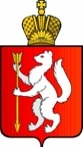 департамент по труду и занятости населения свердловской области(ДТЗН Свердловской области)ПРИКАЗ____________________				                               № _________________г. ЕкатеринбургО внесении изменений в Административный регламентпредоставления Департаментом по труду и занятости населения Свердловской области государственной услуги по оценке качества оказания общественно полезных услуг, утвержденный приказом Департамента 
по труду и занятости населения Свердловской области от 20.05.2019 № 132В соответствии со статьей 101 Областного закона от 10 марта 1999 года
№ 4-ОЗ «О правовых актах в Свердловской области»ПРИКАЗЫВАЮ:1. Внести в Административный регламент предоставления Департаментом по труду и занятости населения Свердловской области государственной услуги по оценке качества оказания общественно полезных услуг, утвержденный приказом Департамента по труду и занятости населения Свердловской области от 20.05.2019 № 132 «Об утверждении Административного регламента предоставления Департаментом по труду и занятости населения Свердловской области государственной услуги по оценке качества оказания общественно полезных услуг» («Официальный интернет-портал правовой информации Свердловской области» www.pravo.gov66.ru, 2019, 24 мая, № 21365), следующие изменения: 1) в пункте 6 слова «Единый портал государственных» заменить словами «Единый портал государственных и»;2) в части третьей пункта 13 числа «26.06.2017» заменить числами «26.01.2017».2. Настоящий приказ опубликовать на «Официальном интернет-портале правовой информации» (www.pravo.gov.ru) и «Официальном интернет-портале правовой информации Свердловской области» (www.pravo.gov66.ru).Директор Департамента	Д.А. Антонов